Hier sind eine Reihe von Verständnisfragen zum Film ...                                       Name:_________________________AK-Riddle das beste Lehr- und Lernquiz – Vorführung - -  AK #Kappenberg Chemie -  3:56 minWas muss man bei dieser App machen und warum ist sie so spannend?AKKappenbergFilm zur App:
AK - RiddleX011a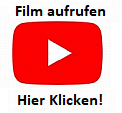 